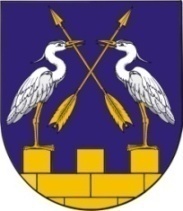 КОКШАЙСКАЯ СЕЛЬСКАЯ       МАРИЙ ЭЛ РЕСПУБЛИКЫСЕ         АДМИНИСТРАЦИЯ  ЗВЕНИГОВО МУНИЦИПАЛ                                            ЗВЕНИГОВСКОГО       РАЙОНЫН КОКШАЙСК           МУНИЦИПАЛЬНОГО РАЙОНА ЯЛ КУНДЕМ          РЕСПУБЛИКИ МАРИЙ ЭЛ АДМИНИСТРАЦИЙЖЕ                      ПОСТАНОВЛЕНИЕ 			                           ПУНЧАЛот 04 августа  2022г. № 108ОБ УТВЕРЖДЕНИИ МУНИЦИПАЛЬНОЙ ПРОГРАММЫ «ТЕРРИТОРИАЛЬНОЕ РАЗВИТИЕ КОКШАЙСКОГО СЕЛЬСКОГО ПОСЕЛЕНИЯ НА 2022 – 2026 ГОДЫ»В целях создания устойчивого развития территории, развития инженерной, транспортной и социальной инфраструктур, обеспечения учета интересов граждан на территории Кокшайского сельского поселения, в соответствии со ст.8, 9, 24, 25 главы 3 Градостроительного кодекса Российской Федерации, с пунктом 20 части 1 статьи 14 Федерального закона №131-ФЗ от 6 октября 2003 года «Об общих принципах организации органов местного самоуправления в Российской Федерации», руководствуясь Уставом Кокшайского сельского поселения, Кокшайская сельская администрация ПОСТАНОВЛЯЕТ:1. Утвердить муниципальную программу «Территориальное развитие Кокшайского сельского поселения на 2022-2026 годы» (Приложение №1).2. Установить, что в ходе реализации муниципальной программы «Территориальное развитие Кокшайского сельского поселения на 2022-2026 годы», ежегодной корректировке подлежат мероприятия и объемы их финансирования с учетом возможностей средств местного бюджета.3.Настоящее Постановление подлежит  размещению на  официальном сайте  администрации муниципального образования «Звениговский  муниципальный район» в информационно-телекоммуникационной сети «Интернет» -   www.admzven.ru4. Настоящее постановление вступает в силу со дня подписания.5. Контроль за исполнением настоящего постановления оставляю за собой.Глава Администрации                                          П.Н. НиколаевПриложение №1Утверждено постановлением Кокшайской сельской администрации№108  от 04 августа 2022годаПАСПОРТмуниципальной программы«Территориальное развитие Кокшайского сельского поселения на 2022 – 2026 годы»2. Характеристика сферы реализации муниципальной программыМуниципальная программа направлена на обеспечение полномочий органа местного самоуправления Кокшайского сельского поселения в области градостроительной деятельности, в соответствии со статьёй 8 Градостроительного Кодекса Российской Федерации и пунктом 20 статьи 14 Федерального закона от 6 октября 2003 года № 131 – ФЗ «Об общих принципах организации местного самоуправления в Российской Федерации».Документы территориального планирования, в соответствии с частью 3 статьи 9 Градостроительного кодекса Российской Федерации, являются обязательными для органов государственной власти, органов местного самоуправления при принятии ими управленческих решений.К обязанностям и полномочиям органов местного самоуправления относятся:- подготовка проектов о внесении изменений в Генеральный план поселения и утверждение таких изменений; - подготовка проектов о внесении изменений в Правила землепользования и застройки и утверждение таких изменений;- утверждение подготовленной на основе Генерального плана документации по планировке территории;- установление границы населенных пунктов;- резервирование земель и изъятие, в том числе путем выкупа, земельных участков для муниципальных нужд;- установление публичных сервитутов в целях обеспечения интересов местного самоуправления или местного населения;- принятие решений о развитии застроенных территорий;- предоставление земельных участков для строительства, в том числе их формирование;- выполнение комплексных кадастровых работ;- территориального планирования - подготовка проекта о внесении изменений в генеральный план, что позволит развивать новые территории для жилищного строительства, отображать объекты местного значения, предусмотренные к дальнейшему строительству соответствующими программами; проводить резервирование для муниципальных нужд;- градостроительного зонирования - подготовка проекта о внесении изменений в Правила землепользования и застройки в части уточнения границ территориальных зон; разработка градостроительных регламентов в границах охранных зон объектов культурного наследия, позволяющих установить ограничения на использование земельных участков в границах охранных зон памятников; изменение видов разрешенного использования, что повысит эффективность использования земельных участков, объектов капитального строительства;- документации по планировке территории в целях реализации документа территориального планирования - документации, позволяющей сформировать земельные участки для жилищного и иного строительства, в том числе с целью их предоставления путем проведения аукционов и предоставления льготным категориям граждан;- документации по межеванию застроенных территорий с постановкой на кадастровый учет земельных участков, что позволит иметь актуальные сведения о земельных участках и их правообладателях и значительно повысить налогооблагаемую базу по земельному налогу на земельные участки в муниципальном образовании.Принятие в соответствии с Градостроительным кодексом изменений в документы территориального планирования и Правила землепользования и застройки муниципального образования, утверждение документации по планировке территории с соблюдением процедуры публичных слушаний позволяет населению участвовать в обсуждении вопросов, своевременно знакомиться с планами развития территорий и строительства объектов, что снижает вероятность возникновения конфликтных ситуаций, дает возможность использовать земельные участки и объекты капитального строительства эффективно, реализовать права и законные интересы граждан и их объединений. Необходимость решения указанных проблем программным методом обусловлена комплексностью и взаимосвязанностью, что требует скоординированного выполнения разнородных мероприятий правового, организационного и технического характера.3. Цели, задачи и сроки реализации муниципальной программыОсновной целью муниципальной программы является совершенствование системы градорегулирования на территории муниципального образования, направленное на создание условий для развития жилищного строительства, обеспечение градостроительной деятельности на территории муниципального образования в соответствии с генеральным планом, с Правилами землепользования и застройки, с основными принципами законодательства о градостроительной деятельности, направленными на устойчивое развитие территории, создание экологически безопасной, благоприятной среды жизнедеятельности, комплексное и эффективное развитие социальной, производственной и инженерно-транспортной инфраструктуры, бережное природопользование, сохранение исторического и культурного наследия, природных ландшафтов.Для достижения данной цели должны быть решены следующие задачи:- создание условий для развития жилищного строительства;-обеспечение градостроительной деятельности на территории муниципального образования в соответствии с генеральным планом, с Правилами землепользования и застройки, с основными принципами законодательства о градостроительной деятельности, направленными на устойчивое развитие территории;Муниципальная программа рассчитана на период с 2022 по 2026 годы.4. Описание мероприятий муниципальной программыРеализация муниципальной программы осуществляется по следующим направлениям:- подготовка проекта о внесении изменений в генеральный план поселения;- подготовка проекта о внесении изменений в Правила землепользования и застройки;- подготовка документации по планировке территории;- подготовка документации по планировке территории в целях урегулирования планировочной структуры (красные линии);- подготовка документации для принятия решения о возможности развития застроенной территории;- подготовка градостроительных планов земельных участков в виде отдельных документов;- выполнение кадастровых работ в отношении земельных участков для предоставления с торгов в целях строительства, бесплатного предоставления гражданам, имеющим трех и более детей, а также в целях резервирования, изъятия, установления публичных сервитутов;- выполнение кадастровых работ с целью формирования земельных участков, на которых расположены многоквартирные дома;- выполнение землеустроительных работ по описанию объектов землеустройства;- разработка концепций комплексного благоустройства территорий;- подготовка проекта местных нормативов градостроительного проектирования (в т.ч. подготовка проекта по внесению изменений в них);- выполнение комплексных кадастровых работ;Перечень мероприятий муниципальной программы содержится в приложении № 15. Описание ожидаемых результатов реализации муниципальной программыВ ходе реализации мероприятий муниципальной программы будут достигнуты следующие ключевые показатели эффективности:- соблюдение основных принципов законодательства о градостроительной деятельности, направленных на устойчивое развитие территории;- обеспечение устойчивого развития поселения на основе территориального планирования и градостроительного зонирования с ежегодным необходимым внесением изменений в них;- повышение качества и доступности муниципальных услуг, оказываемых организациям и гражданам, а также органам государственной власти и органам местного самоуправления;- обеспечение учета инженерных, экономических, социальных, экологических и иных факторов при осуществлении градостроительной деятельности;- комплексное и эффективное развитие социальной, производственной и инженерно-транспортной инфраструктур;- бережное природопользование, сохранение исторического и культурного наследия, природных ландшафтов, повышение уровня архитектурно-художественной выразительности населенных пунктов.6. Описание системы управления реализацией муниципальной программыМуниципальная программа является комплексным организационно-методическим и практическим планом действий органа местного самоуправления муниципального образования в части градостроительной деятельности на территории муниципального образования.Муниципальная программа имеет открытый характер, позволяющий в процессе ее реализации в соответствии с действующими процедурами вносить дополнения и изменения, связанные с изменениями законодательства, возможностями местного бюджета, другими вновь выявленными факторами создания и развития отдельных сфер градостроительной деятельности.Реализация мероприятий программы осуществляется отраслевыми (функциональными) органами администрации муниципального образования.Текущий контроль за выполнением мероприятий программы осуществляет Кокшайской сельской администрацией.Финансовый контроль за выполнением мероприятий программы осуществляет Кокшайской сельской администрацией.Приложение №1к муниципальной программе«Территориальное развитие Кокшайского сельского поселения на 2022-2026 годы»Таблица 1.Мероприятия программыНаименование программыМуниципальная программа Территориальное развитие Кокшайского сельского поселения на 2022–2026годы»(далее - Программа).Дата утверждения программыПостановление Главы Кокшайской сельской администрации от «04» августа  2022 года «Об утверждении муниципальной программы Территориальное развитие Кокшайского сельского поселения на 2022 – 2026 годы»Цель и задачи программыОсновной целью программы является создание благоприятных условий для мобилизации внутренних инвестиционных ресурсов и увеличения притока внешних инвестиций в экономику муниципального образования для обеспечения устойчивого развития территории на основе территориального планирования и градостроительного зонирования.Основные задачи:- актуализация генерального плана и правил землепользования и застройки муниципального образования- подготовка документов по планировки территории Кокшайского сельского поселения, а так же при необходимости внесение изменений в документацию- проведение работ по постановки на кадастровый учет границ и территориальных зон населенных пунктов Кокшайского сельского поселенияСроки реализации программыСрок реализации – 2022 – 2026 годы.Ресурсное обеспечение муниципальной программыОбщий объем расходов на реализацию муниципальной программы составляет:     950тыс.руб., из них средств:Бюджет поселения 17,0тыс.руб.;Бюджет Республики Марий Эл , 833тыс.руб;2022г  100тыс.руб.2023г. 850тыс.руб.2024г. 0 тыс.руб.2025г. 0 тыс.руб.2026г. 0 тыс.руб.Ежегодной корректировке подлежат объемы и источники их финансирования с учетом возможностей средств местного бюджетаОсновные ожидаемые результаты реализации программыУспешное выполнение мероприятий программы будет способствовать: формированию условий осуществления инвестиционной деятельности на территории муниципального образования; разработке документов территориального планирования муниципального образования, являющихся обязательными для органов местного самоуправления при принятии ими решений и реализации решений в целях обеспечения устойчивого развития территории, развития инженерной, транспортной и социальной инфраструктур, учёта интересов граждан и их объединений, интересов Российской Федерации.Мероприятияпо годампо годампо годампо годампо годамМероприятия20222023202420252026Актуализация Генерального плана поселения00000Актуализация Правил землепользования и застройки поселения0450тыс.руб000Предоставление в орган кадастрового учета сведений для подготовки и постановки на кадастровый учет границ населенных пунктов100200000Предоставление в орган кадастрового учета сведений  для подготовки и  постановки на кадастровый учет территориальных зон0200000